Publicado en Madrid el 12/09/2019 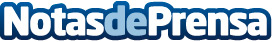 MS Mode lanza su nueva campaña `THIS IS ME´ para dar voz a las mujeres realesLa modelo curvy internacional Danielle van Grondelle es la cara de esta campaña a la que acompañarán conocidas influencers y mujeres anónimas que compartirán su visión sobre la moda y la belleza femenina. Coincidiendo con el lanzamiento de `This is me´, la firma de moda curvy ha presentado su nueva colección de vaqueros, Iris, Rose, Lily y Cherry que se ajustan a la perfección a cada tipo de cuerpoDatos de contacto:Paula SanzAgencia JAZZ91 702 10 10Nota de prensa publicada en: https://www.notasdeprensa.es/ms-mode-lanza-su-nueva-campana-this-is-me-para Categorias: Internacional Moda Marketing Sociedad Entretenimiento Belleza http://www.notasdeprensa.es